Мисия ШампионСтартирайте програмата Excel-Start-All Programs-Microsoft Office-Microsoft ExcelВъведете в клетка с адрес B4 имеВ клетка с адрес В5- МаяВ6-СоняС5-6С6-5В7- КалоянС8-4С9-ИванВ8-ВикиС7-3С9-6Маркирайте клетка В4Маркирайте клетка С6Маркирайте клетка С9Маркирайте клетките  В4, С6, С9 едновременноМаркирайте всички клетки, които са попълнени с данниКакво се случи?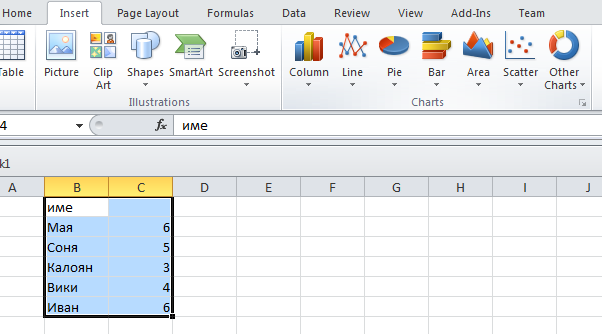 При маркирани  всички попълнени клетки  от лентата с менюта изберете меню  Insert   след това  от панела Charts от лентата с инструменти  изберете Pie  Вмъкна се диаграмаПроменяйки данните в колона С наблюдават промените върху диаграмата.Учениците затвърждават знания за отваряне на Excel, адресиране на клетки,  въвеждане на различен тип данни,  вмъкване на диаграма, съхраняване на файлУчениците се справят бързо с  откриването и въвеждането на различен тип данни в адресите на клеткитеПравят разлика при маркиране на клетки, които са последователни и които се избират произволноПолучават визуална представа за изглед на елементарна таблица и диаграмаПопълнете в клетка с  адрес  С4 спечелени медалиПравим  шампион изписвайки в колона В срещу най-голямото число името на изпълняващият мисията.Напр. ако в колона С най- голяма е стойността на ред 6 то тогава в клетка В6 изписваме Лили(така се казва този, който изпълнява мисията)Как се промени диаграмата?Поздравления!!!!!!Може да се намери сбор от всички спечелени медали .Съхранете файла във вашите създадени папки с името champion.doс